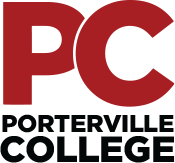 Our MissionOutreach Committee MeetingThursday, February 18, 20213:00 – 4:00 pmZoomWith students as our focus, Porterville College provides our local and diverse communities quality education that promotes intellectual curiosity, personal growth, and lifelong learning, while preparing students for career and academic success.Last month’s minutes have been uploaded and are available at the following link:https://kccd.sharepoint.com/sites/groups/pcoutreach/SitePages/Home.aspxCall Meeting to OrderApproval of the AgendaApproval of the Minutes2020-2021 Outreach Committee End of the Year Report-Erin Financial Aid Awarding Laptops- John Outreach Presentations-Erin and RogerEvents: Vandalia Elementary – Fast Forward to College2-9-21 – Why College? (Antonio)McFarland Junior High College and Career Day March 2 12:30 – 2:00 JackiePC Connection: April 7 & 8-ErinRegFest March 31, April 1-2 and April 5-6-ErinUpcoming workshops:TransferAdult EdOther Campus Virtual WorkshopsEnd of Year Recognitions-ErinMarketing – RogerInformation Overload-RogerOpen Discussion/Recruitment Ideas